BOUCHET Caroline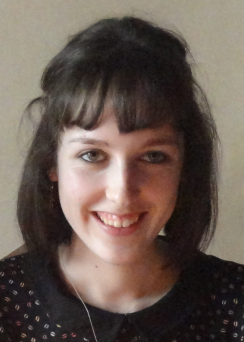 La Galésière28 480 VichèresTél : 06 40 13 73 45E-mail : caroline.bouchet@hotmail.frNée le 12/01/1996	Permis B + VéhiculeFORMATION – DIPLOMES2016-2017	Licence Professionnelle Sécurité Alimentaire, Nutrition et Analyses –ISFFEL à St Pol de Léon (29)	Alternance réalisée chez Compass Group France au siège social à Châtillon (92), sous la direction du Responsable Qualité Nutrition Régional secteur Cuisine centrale France entièreMars 2017	Formation d’auditeur interne – ISFFEL - St Pol de Léon (29)2014-2016		Diplôme Universitaire de Technologie en Génie Biologique option Diététique - IUT d’Evreux (27)2016 (Stages)	Sodexo – Chartres (28) / 5 sem.		Institut de Diabétologie et de Nutrition du Centre - Mainvilliers (28) / 5 sem.		Hôpital de Pédiatrie et de Rééducation – Bullion (78) / 5 sem.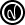 2015		Certificat Voltaire       – Orthographe Affaires (code de vérification : nugmvx)2015		PSC1 (Prévention et Secours Civiques de niveau 1)2014		Baccalauréat série Scientifique, option Sciences de la Vie et de la Terre, mention bienEXPERIENCES PROFESSIONNELLESEtés 2015/16	Hôtesse de caisse - E.Leclerc – Nogent le Rotrou (28)Eté 2014	Hôtesse de caisse - E.Leclerc – Nogent le Rotrou (28) 		           (samedi)Eté 2014 	Agent de production - Natta (fabrication de pièces plastiques)- Berd’huis (61) 2013-2016	Serveuse lors de repas Mars 2011	Stage en pharmacie - Pharmacie du Perche à Authon du Perche (28) Autres COMPETENCESLangues	- Anglais / Allemand : lu, écrit, parléInformatique 	- Pack office (Word, Excel, Power Point)CENTRES D’INTERETSSport : basket, course à pied		 	Lecture  			Cuisine 	 